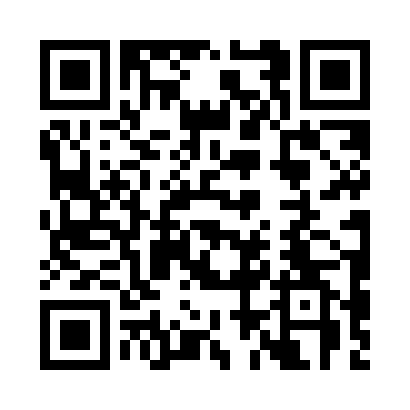 Prayer times for South Slocan, British Columbia, CanadaMon 1 Jul 2024 - Wed 31 Jul 2024High Latitude Method: Angle Based RulePrayer Calculation Method: Islamic Society of North AmericaAsar Calculation Method: HanafiPrayer times provided by https://www.salahtimes.comDateDayFajrSunriseDhuhrAsrMaghribIsha1Mon2:514:4812:546:269:0010:572Tue2:524:4912:546:258:5910:573Wed2:524:5012:546:258:5910:574Thu2:524:5012:556:258:5910:575Fri2:534:5112:556:258:5810:566Sat2:534:5212:556:258:5810:567Sun2:544:5312:556:258:5710:568Mon2:544:5412:556:248:5610:569Tue2:554:5512:556:248:5610:5610Wed2:564:5612:566:248:5510:5511Thu2:564:5712:566:238:5410:5512Fri2:574:5812:566:238:5410:5513Sat2:574:5912:566:238:5310:5414Sun2:585:0012:566:228:5210:5415Mon2:585:0112:566:228:5110:5316Tue2:595:0212:566:218:5010:5317Wed3:005:0312:566:218:4910:5318Thu3:005:0412:566:208:4810:5219Fri3:015:0612:566:208:4710:5220Sat3:015:0712:576:198:4610:5121Sun3:025:0812:576:188:4510:5022Mon3:035:0912:576:188:4310:4923Tue3:055:1012:576:178:4210:4724Wed3:075:1212:576:168:4110:4525Thu3:105:1312:576:168:4010:4226Fri3:125:1412:576:158:3810:4027Sat3:155:1612:576:148:3710:3728Sun3:175:1712:576:138:3610:3529Mon3:195:1812:576:128:3410:3330Tue3:225:2012:566:118:3310:3031Wed3:245:2112:566:118:3110:28